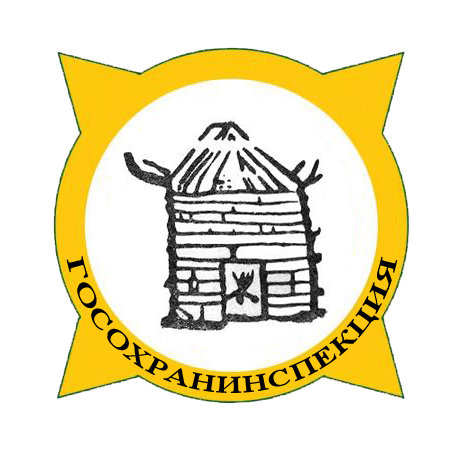 ПАМЯТКА«О порядке проведения государственной историко-культурной экспертизы земельного участка перед началом работ» г. АбаканТелефоны:Государственная охрана объектов культурного наследия (памятников истории и культуры) является одной из приоритетных задач органов государственной власти Российской Федерации, органов государственной власти субъектов Российской Федерации и органов местного самоуправления. Спецификой объектов культурного наследия Республики Хакасия является существенное преобладание среди объектов культурного наследия археологических памятников. На территории республики находится свыше 2000 учтенных объектов культурного наследия, из них только 47 являются памятниками истории и культуры, остальные являются объектами археологического наследия. По прогнозам научного сообщества на территории  Хакасии может располагаться свыше 10 тысяч неучтенных археологических объектов.Достаточно часто объекты культурного наследия выявляются даже на ранее застроенных территориях (под дорожными покрытиями, фундаментами и иными инженерными коммуникациями).Отношения в области сохранения, использования, популяризации и государственной охраны объектов культурного наследия регулируются Федеральным законом от 25.06.2002 № 73-ФЗ «Об объектах культурного наследия (памятниках истории и культуры) народов Российской Федерации», согласно которому, проектирование и проведение земляных, строительных, мелиоративных, хозяйственных и иных работ осуществляется при отсутствии на данной территории: - объектов культурного наследия, включенных в единый государственный реестр объектов культурного наследия (памятников истории и культуры) народов Российской Федерации; -   выявленных объектов культурного наследия; -   объектов, обладающих признаками объекта культурного наследия, либо при условии соблюдения мер по обеспечению сохранности объекта культурного наследия, предусмотренных действующим законодательством. Информацию о наличии, либо отсутствии объектов культурного наследия на земельном участке выдает орган охраны объектов культурного наследия (Государственная инспекция по охране объектов культурного наследия Республики Хакасия (далее – Госохранинспекция), адрес: Республика Хакасия, г. Абакан, ул. Пушкина, д. 28 а, стр. 1, а/я 705, e-mail: ookn@r-19.ru. В случае, если орган охраны объектов культурного наследия не имеет данных об отсутствии на участках объектов культурного наследия, проводится государственная историко-культурная экспертиза в целях определения наличия таких объектов. Историко-культурная экспертиза проводится до начала работ по сохранению объекта культурного наследия, землеустроительных, земляных, строительных, мелиоративных, хозяйственных и иных работ, выполнение которых может оказывать прямое или косвенное воздействие на объект культурного наследия. Заказчик работ, подлежащих историко-культурной экспертизе, оплачивает ее проведение. Факт отсутствия объектов, обладающих признаками объекта культурного наследия, без проведения историко-культурной экспертизы установить невозможно!Перечень экспертов, уполномоченных на проведение государственной историко-культурной экспертизы, размещён на официальном сайте Министерства культуры Российской Федерации по адресу: https://www.mkrf.ru/about/departments/ departament_gosudarstvennoy_okhrany_kulturnogo_naslediya/activities/409746. Таким образом, при хозяйственном освоении земельного участка, заказчику работ необходимо: - обеспечить проведение и финансирование государственной историко-культурной экспертизы земельного участка, подлежащего воздействию земляных, строительных, хозяйственных и иных работ; - представить в Госохранинспекцию заключение указанной экспертизы. В случае обнаружения в границах земельного участка, подлежащего воздействию земляных, строительных, хозяйственных и иных работ объектов, обладающих признаками объекта археологического наследия, и после принятия Госохранинспекцией решения о включении данного объекта в перечень выявленных объектов культурного наследия: - разработать в составе проектной документации раздел об обеспечении сохранности выявленных объектов культурного наследия или о проведении спасательных археологических полевых работ, или проект об обеспечении сохранности выявленных объектов культурного наследия либо план проведении спасательных археологических полевых работ, включающих оценку воздействия проводимых работ на указанные объекты культурного наследия (далее – документация обосновывающая меры по обеспечению сохранности выявленного объекта культурного наследия); - получить по документации обосновывающий меры по обеспечению сохранности выявленного объекта культурного наследия заключение государственной историко-культурной экспертизы и представить его совместно с указанной документацией в Госохранинспекцию на согласование; - обеспечить реализацию согласованной Госохранинспекцией документации обосновывающей меры по обеспечению сохранности выявленного объекта культурного наследия. 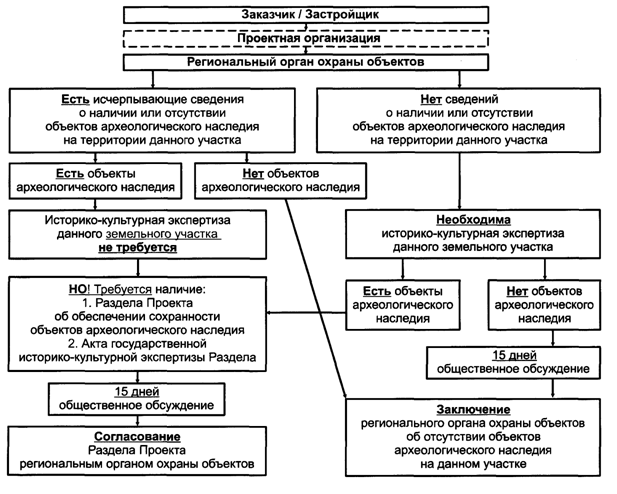 За нарушение указанных требований законодательства об охране объектов культурного наследия (памятников истории и культуры) народов Российской Федерации предусмотрена как административная, так и уголовная ответственность. На территории Республики Хакасия осуществляют деятельность следующие специализированные организации, уставной целью деятельности которых является проведение археологических полевых работ:1. Государственное автономное учреждение культуры Республики Хакасия «Хакасский национальный краеведческий музей им. Л.Р. Кызласова» Адрес: 655017, Республика Хакасия, г. Абакан, ул. Пушкина, 28А, а/я 26. тел.: (3902) 306415.Директор – Готлиб Андрей Иосифович;2. Хакасское отделение «Всероссийского Общества охраны памятников истории и культуры»Адрес: 655017, Республика Хакасия, г. Абакан, ул. Пушкина, 164. тел.: (3902) 340001.Заместитель председателя – Балахчин Валерий Порфирьевич;3. Государственное бюджетное научно-исследовательское учреждение Республики Хакасия «Хакасский научно-исследовательский институт языка, литературы и истории»Адрес: 655017, Республика Хакасия, г. Абакан, ул. Щетинкина, 23 а/я 8,тел.: (3902) 224344, 223171.И.о. директора – Майнагашева Нина Семеновна;4. Федеральное государственное бюджетное образовательное учреждение высшего образования «Хакасский государственный университет им. Н. Ф. Катанова»Адрес: 655000, Республика Хакасия, г. Абакан, ул. Ленина, 90,тел: (3902)243018.Ректор – Краснова Татьяна Григорьевна;5. ООО «Научно-производственное объединение «Археология и историко-культурная экспертиза»655156, Республика Хакасия, г. Черногорск, рп. Пригорск, д.6Б, офис 15,тел: 89835073919, 9232133773.Директор – Амзараков Петр Борисович.Кроме того, возможно привлечение организации из других субъектов Российской Федерации, однако необходимо знать, что работы по выявлению и изучению объектов археологического наследия, включая работы, имеющие целью поиск и изъятие археологических предметов (археологические полевые работы), проводятся на основании выдаваемого сроком не более чем на один год разрешения (открытого листа).Дополнительную информацию можно получить у сотрудников Госохранинспекции в рабочие дни по телефону, или направив запрос на электронную почту: ookn@r-19.ru. Контактные лица: Таскараков Сергей Олегович, телефон: (3902) 24-80-23; Кардаш Иван Александрович, телефон: (3902) 24-80-25. Руководитель Государственной инспекции по охране объектов культурного наследия республики Хакасия(3902) 248-022Начальник отдела государственного надзора(3902) 248-024Начальник отдела государственной охраны объектов культурного наследия(3902) 248-023Делопроизводитель(3902) 248-026